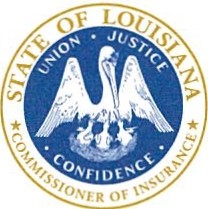 Louisiana Department of InsuranceJames J. DonelonCommissionerLOUISIANA DEPARTMENT OF INSURANCEAFFIDAVIT RELATIVE TO DATA SUBMITIED IN COMPLIANCEWITH ACT NO. 427 OF THE 2014 REGULAR SESSION OF THE LOUISIANA LEGISLATUREBE IT KNOWN that the undersigned does hereby attest to the following:I serve in the capacity of                                                         for the                                     _ (hereinafter referred to as "the company')The capacity in which I serve is regarded by the company as an executive position as per the requirement of Act No. 427 of the 2014 Regular Session of the Louisiana Legislature (Act 427; La. R.S. 22:1488).As a part of my job duties with the company, I have knowledge of the data that has been presented to the Louisiana Department of Insurance (LDI) in response to the requirements set forth by Act 427.The data that has been submitted to the LDI for the purpose of compliance with Act 427 is complete and accurate to the best of my knowledge.I understand that there is a continuing obligation with regard to the data such that if, at any time, I become aware of the fact that the submitted information is not complete and accurate, I will supplement my company’s or group's response within thirty (30) days of becoming aware of the lack of accuracy or completeness.	Signature of Affiant 		Printed Name of Affiant 	SWORN TO AND SUBSCRIBED BEFORE ME, Notary Public, in 		, on this 	 day of 	, 	.		NOTARY PUBLICLICENSED IN THE STATE OF 	BAR ROLL OR NOTARY ID NUMBER 	MY COMMISSION EXPIRES ON/AT 	P. O. Box 94214 • Baton Rouge, Louisiana 70804-9214Phone (225) 342-5900 • Fax (225) 342-3078http://www.ldi.la.gov